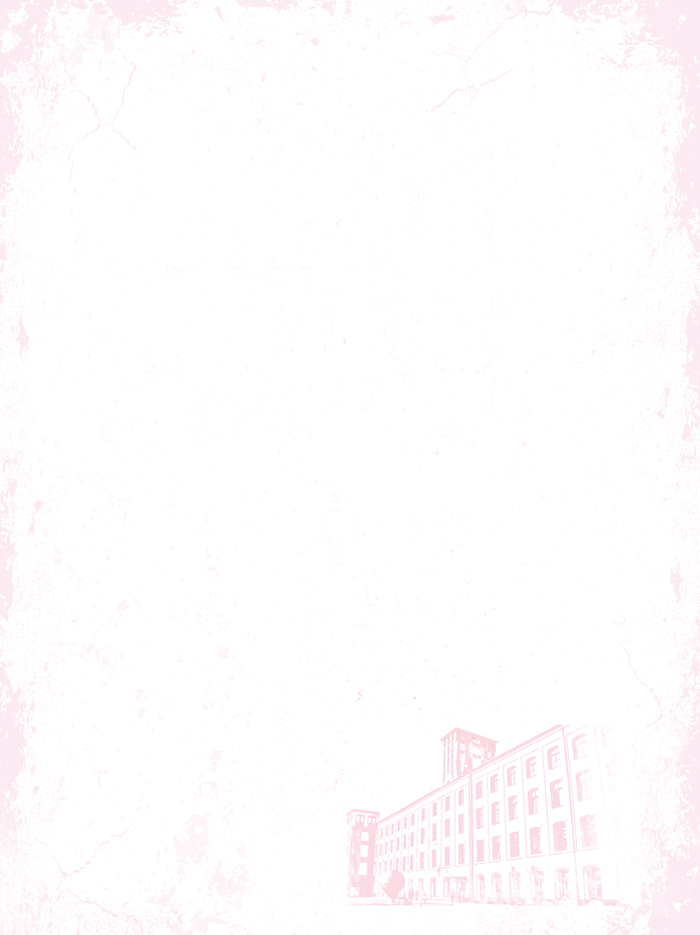 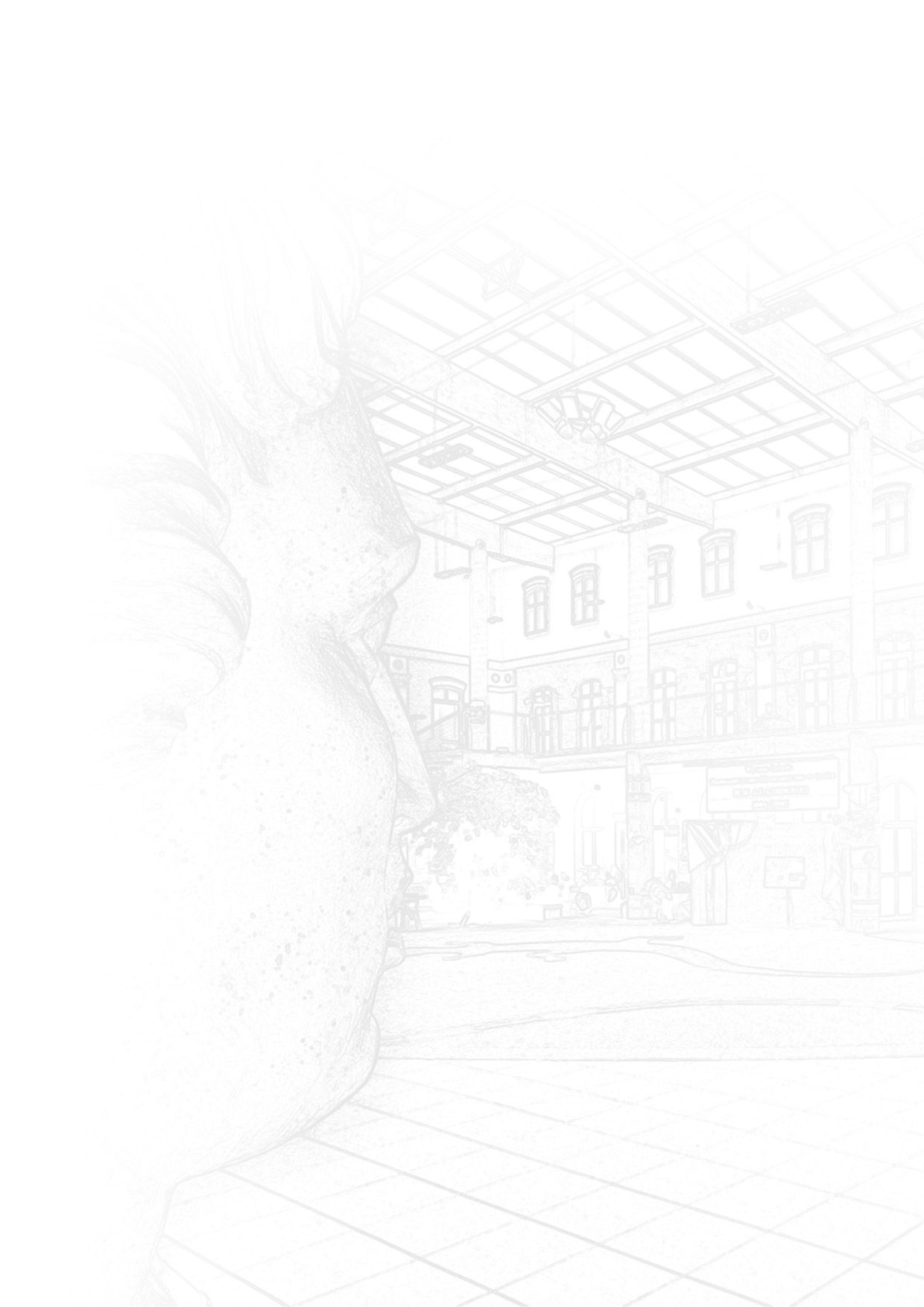 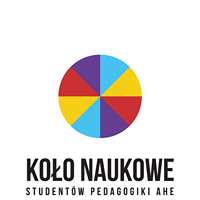 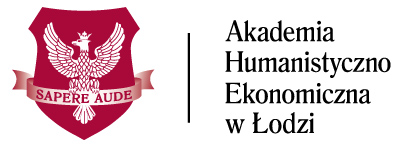 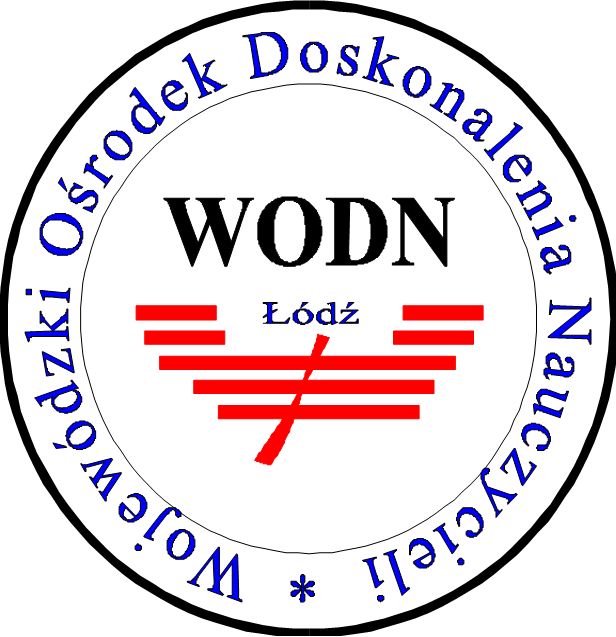 Akademia Humanistyczno-Ekonomiczna w Łodzioraz Wojewódzki Ośrodek Doskonalenia Nauczycieli w Łodzizapraszają do udziału w Ogólnopolskiej Konferencji Naukowo-MetodycznejEDUKACJA ZDALNADylematy teoretyczne i rozwiązania praktyczne19.01 o godz. 15.00Konferencja on-line w formie webinaruCelem konferencji jest merytoryczna dyskusja nad wyzwaniami edukacji zdalnej, jej dylematami teoretycznymi i praktycznymi rozwiązaniami. Prelegenci opowiedzą w kilku słowach o platformach do nauki zdalnej, metodach i narzędziach do pracy z uczniem na różnych etapach edukacyjnych oraz ochronie zdrowia psychicznego dzieci i młodzieży w czasie pandemii. Dowiemy się także jak fiński system edukacji poradził sobie z pandemią.Udział w konferencji potwierdzony zostanie stosownym zaświadczeniem.Koszt materiałów konferencyjnych przygotowanych przez Akademię Humanistyczno-Ekonomiczną w Łodzi wynosi 30 zł. Termin nadsyłania zgłoszeń i wnoszenia opłaty konferencyjnej upływa 15.01.2021r.Prosimy o przesyłanie zgłoszeń na adres: marketing@ahe.lodz.plProsimy o dokonanie wpłaty na konto: nazwa banku: Santander Bank Polska S.A
nr konta: 25 1090 1304 0000 0001 0104 4736W tytule wpłaty prosimy wpisać: imię i nazwisko uczestnika, Konferencja Edukacja zdalnaKomitet naukowy konferencji:prof. nadzw. dr hab. Helena Marzecdr Anna Breśdr Jan Kamińskidr Kamila Witerskadr Daria ModrzejewskaSerdecznie zapraszamy Państwa do udziału w konferencji. Kontakt:Akademia Humanistyczno-Ekonomiczna w ŁodziUl. Sterlinga 26, 90-212 Łódże-mail: marketing@ahe.lodz.plOrganizatorzy: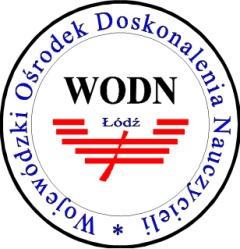 